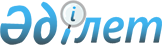 Об утверждении классификатора типов изменений регистрационного досье лекарственного препаратаРешение Коллегии Евразийской экономической комиссии от 24 апреля 2018 года № 65.
      В соответствии cо статьей 30 Договора о Евразийском экономическом союзе от 29 мая 2017 года, пунктами 4 и 7 Протокола об информационно-коммуникационных технологиях и информационном взаимодействии в рамках Евразийского экономического союза (приложение № 3 к Договору о Евразийском экономическом союзе от 29 мая 2014 года) и руководствуясь Положением о единой системе нормативно-справочной информации Евразийского экономического союза, утвержденным Решением Коллегии Евразийской экономической комиссии от 17 ноября 2015 г. № 155, Коллегия Евразийской экономической комиссии решила: 
      1. Утвердить прилагаемый классификатор типов изменений регистрационного досье лекарственного препарата (далее – классификатор).
      2. Включить классификатор в состав ресурсов единой системы нормативно-справочной информации Евразийского экономического союза.
      3. Установить, что: 
      паспорт классификатора применяется с даты вступления настоящего Решения в силу; 
      использование кодовых обозначений классификатора является обязательным при реализации общих процессов в рамках Евразийского экономического союза в сфере обращения лекарственных средств. 
      4. Настоящее Решение вступает в силу по истечении 30 календарных дней с даты его официального опубликования.  КЛАССИФИКАТОР 
типов изменений регистрационного досье лекарственного препарата  I. Детализированные сведения классификатора  II. Паспорт классификатора  III. Описание структуры классификатора 
      1. Настоящее описание устанавливает требования к структуре классификатора типов изменений регистрационного досье лекарственного препарата, в том числе определяет реквизитный состав и структуру классификатора, области значений реквизитов и правила их формирования.
      2. Структура и реквизитный состав классификатора типов изменений регистрационного досье лекарственного препарата приведены в таблице, в которой формируются следующие поля (графы):
      "область значения реквизита" – текст, поясняющий смысл (семантику) элемента;
      "правила формирования значения реквизита" – текст, уточняющий назначение элемента, определяющий правила его формирования (заполнения), или словесное описание возможных значений элемента;
      "мн." – множественность реквизита (обязательность (опциональность) и количество возможных повторений реквизита).
      Для указания множественности реквизитов передаваемых данных используются следующие обозначения:
      1 – реквизит обязателен, повторения не допускаются; 
      n – реквизит обязателен, должен повторяться n раз (n > 1);
      1..* – реквизит обязателен, может повторяться без ограничений;
      n..* – реквизит обязателен, должен повторяться не менее n раз (n > 1);
      n..m – реквизит обязателен, должен повторяться не менее n раз и не более m раз (n > 1, m > n);
      0..1 – реквизит опционален, повторения не допускаются;
      0..* – реквизит опционален, может повторяться без ограничений;
      0..m – реквизит опционален, может повторяться не более m раз (m > 1).  Структура и реквизитный состав классификатора типов изменений регистрационного досье лекарственного препарата 
					© 2012. РГП на ПХВ «Институт законодательства и правовой информации Республики Казахстан» Министерства юстиции Республики Казахстан
				
      Председатель Коллегии 
Евразийской экономической комиссии

Т. Саркисян 
УТВЕРЖДЕН 
Решением Коллегии 
Евразийской экономической комиссии 
от 24 апреля 2018 г. № 65 
Код группы видов изменений
Код подгруппы видов изменений
Код вида изменения
Наименование
Обозначение
Код типа изменений
01
Административные изменения
Административные изменения
Административные изменения
Административные изменения
Административные изменения
01
010100
изменение сведений о держателе регистрационного удостоверения (при условии неизменности юридического лица)
изменение сведений о держателе регистрационного удостоверения (при условии неизменности юридического лица)
изменение сведений о держателе регистрационного удостоверения (при условии неизменности юридического лица)
изменение сведений о держателе регистрационного удостоверения (при условии неизменности юридического лица)
01
010100
010101
изменение названия и (или) адреса держателя регистрационного удостоверения
А.1 
IA(НУ)
01
010200
изменение (торгового) наименования лекарственного препарата
изменение (торгового) наименования лекарственного препарата
изменение (торгового) наименования лекарственного препарата
изменение (торгового) наименования лекарственного препарата
01
010200
010201
изменение (торгового) наименования лекарственного препарата, зарегистрированного в соответствии с Правилами регистрации и экспертизы лекарственных средств для медицинского применения 
А.2.а
IA(НУ)
01
010200
010202
изменение (торгового) наименования лекарственного препарата, зарегистрированного по национальной процедуре (регистрация только в референтном государстве)
А.2.б
IB
01
010300
изменение наименования активной фармацевтической субстанции или вспомогательного вещества
изменение наименования активной фармацевтической субстанции или вспомогательного вещества
изменение наименования активной фармацевтической субстанции или вспомогательного вещества
изменение наименования активной фармацевтической субстанции или вспомогательного вещества
01
010300
010301
изменение наименования активной фармацевтической субстанции или вспомогательного вещества
А.3
IA(НУ)
01
010400
изменение названия и (или) адреса производителей и поставщиков
изменение названия и (или) адреса производителей и поставщиков
изменение названия и (или) адреса производителей и поставщиков
изменение названия и (или) адреса производителей и поставщиков
01
010400
010401
изменение наименования и (или) адреса: производителя (включая, если применимо, площадки по контролю качества), или держателя мастер-файла активной фармацевтической субстанции, или поставщика активной фармацевтической субстанции, исходных материалов, реактивов или промежуточных продуктов, используемых в производстве активной фармацевтической субстанции (указанных в техническом досье), если в регистрационном досье отсутствуют сертификаты 
А.4
IA
01
соответствия вспомогательного вещества (указанных в техническом досье)
01
010500
изменение наименования и (или) адреса производителя лекарственного препарата, включая выпускающие площадки и площадки по контролю качества
изменение наименования и (или) адреса производителя лекарственного препарата, включая выпускающие площадки и площадки по контролю качества
изменение наименования и (или) адреса производителя лекарственного препарата, включая выпускающие площадки и площадки по контролю качества
изменение наименования и (или) адреса производителя лекарственного препарата, включая выпускающие площадки и площадки по контролю качества
01
010500
010501
действия, за которые отвечает производитель (импортер), включают выпуск серий
А.5.а
IA(НУ)
01
010500
010502
действия, за которые отвечает производитель (импортер), не включают выпуск серий
А.5.б
IA
01
010600
изменение кода АТХ 
изменение кода АТХ 
изменение кода АТХ 
изменение кода АТХ 
01
010600
010601
изменение кода АТХ препарата вследствие утверждения или изменения кода АТХ ВОЗ
А.6
IA
01
010700
исключение производственной площадки при условии сохранения не менее 1 ранее одобренной производственной площадки (производителя), осуществляющей те же функции, что и подлежащая исключению
исключение производственной площадки при условии сохранения не менее 1 ранее одобренной производственной площадки (производителя), осуществляющей те же функции, что и подлежащая исключению
исключение производственной площадки при условии сохранения не менее 1 ранее одобренной производственной площадки (производителя), осуществляющей те же функции, что и подлежащая исключению
исключение производственной площадки при условии сохранения не менее 1 ранее одобренной производственной площадки (производителя), осуществляющей те же функции, что и подлежащая исключению
01
010700
010701
исключение производственной площадки (в том числе активной фармацевтической субстанции, промежуточных продуктов, лекарственного препарата, упаковщика, производителя, ответственного за выпуск серии, контроля качества серий или поставщика исходного материала, реактива или вспомогательного вещества (если указаны в досье)
А.7
IA
01
010800
изменения даты аудита 
изменения даты аудита 
изменения даты аудита 
изменения даты аудита 
01
010800
изменения даты аудита для верификации соответствия производителя активной фармацевтической субстанции правилам надлежащей производственной практики
А.8
IA
02
изменение качества. Активная фармацевтическая субстанция. Производство
изменение качества. Активная фармацевтическая субстанция. Производство
изменение качества. Активная фармацевтическая субстанция. Производство
изменение качества. Активная фармацевтическая субстанция. Производство
изменение качества. Активная фармацевтическая субстанция. Производство
02
020100
изменение производителя исходного материала (реактива, промежуточного продукта), используемого в процессе производства активной фармацевтической субстанции или изменение производителя активной фармацевтической субстанции (включая, если применимо, контроль качества), если в регистрационном досье отсутствует сертификат соответствия монографии Европейской фармакопеи.
изменение производителя исходного материала (реактива, промежуточного продукта), используемого в процессе производства активной фармацевтической субстанции или изменение производителя активной фармацевтической субстанции (включая, если применимо, контроль качества), если в регистрационном досье отсутствует сертификат соответствия монографии Европейской фармакопеи.
изменение производителя исходного материала (реактива, промежуточного продукта), используемого в процессе производства активной фармацевтической субстанции или изменение производителя активной фармацевтической субстанции (включая, если применимо, контроль качества), если в регистрационном досье отсутствует сертификат соответствия монографии Европейской фармакопеи.
изменение производителя исходного материала (реактива, промежуточного продукта), используемого в процессе производства активной фармацевтической субстанции или изменение производителя активной фармацевтической субстанции (включая, если применимо, контроль качества), если в регистрационном досье отсутствует сертификат соответствия монографии Европейской фармакопеи.
02
020100
020101
предлагаемый производитель принадлежит к той же фармацевтической группе, что и одобренный производитель
Б.I.а.1
IA(НУ)
02
020100
020102
внесение нового производителя активной фармацевтической субстанции, обоснованной мастер-файлом активной фармацевтической субстанции
Б.I.а.1
II
02
020100
020103
предлагаемый производитель использует резко отличающийся способ синтеза или условия производства, которые могут изменить такие важные показатели качества активной фармацевтической субстанции, как качественный и (или) количественный профиль примесей, требующий квалификации, или физико-химические свойства, влияющие на биодоступность
Б.I.а.1
II
02
020100
020104
новый производитель материала, требующего оценки вирусной безопасности и (или) риска трансмиссивной губчатой энцефалопатии
Б.I.а.1
II
02
020100
020105
изменение затрагивает биологическую активную фармацевтическую субстанцию или исходный материал (реактив, промежуточный продукт), использующийся в производстве биологического (иммунологического) лекарственного препарата
Б.I.а.1
II
02
020100
020106
изменение порядка контроля качества активной фармацевтической субстанции: смена или добавление площадки, на которой осуществляется контроль (испытание) серий
Б.I.а.1
IA
02
020100
020107
внесение нового производителя активной фармацевтической субстанции, не имеющей мастер-файла активной фармацевтической субстанции и требующей существенного обновления соответствующего раздела досье по активной фармацевтической субстанции
Б.I.а.1
II
02
020100
020108
включение альтернативной площадки по стерилизации активной фармацевтической субстанции с использованием метода, установленного в Фармакопее Евразийского экономического союза
Б.I.а.1
IB
02
020100
020109
внесение новой площадки по микронизации
Б.I.а.1
IA
02
020100
020110
изменение соглашения по испытаниям по контролю качества биологической активной фармацевтической субстанции: замена или включение площадки, на которой осуществляется контроль (испытания) серий, включая биологический (иммунологический, иммунохимический) метод
Б.I.а.1
II
02
020100
020111
новая площадка по хранению главного банка клеток и (или) рабочих банков клеток
Б.I.а.1
IB
02
020200
изменение процесса производства активной фармацевтической субстанции
изменение процесса производства активной фармацевтической субстанции
изменение процесса производства активной фармацевтической субстанции
изменение процесса производства активной фармацевтической субстанции
02
020200
020201
несущественное изменение процесса производства активной фармацевтической субстанции
Б.I.а.2
IA
02
020200
020202
значительное изменение процесса производства активной фармацевтической субстанции, которое может оказать существенное влияние на качество, безопасность или эффективность лекарственного препарата
Б.I.а.2
II
02
020200
020203
изменение затрагивает биологическую (иммунологическую) субстанцию или использование другого вещества, полученного путем химического синтеза, при производстве биологического (иммунологического) лекарственного препарата, которое может оказать существенное влияние на качество, безопасность или эффективность лекарственного препарата, и не связано с протоколом
Б.I.а.2
II
02
020200
020204
изменение затрагивает растительный лекарственный препарат, а именно географический источник, способ производства или приготовления
Б.I.а.2
II
02
020200
020205
несущественное изменение закрытой части мастер-файла активной фармацевтической субстанции
Б.I.а.2
IB
02
020300
изменение размера серии (включая диапазоны размера серии) активной фармацевтической субстанции или промежуточного продукта, используемого в процессе производства активной фармацевтической субстанции
изменение размера серии (включая диапазоны размера серии) активной фармацевтической субстанции или промежуточного продукта, используемого в процессе производства активной фармацевтической субстанции
изменение размера серии (включая диапазоны размера серии) активной фармацевтической субстанции или промежуточного продукта, используемого в процессе производства активной фармацевтической субстанции
изменение размера серии (включая диапазоны размера серии) активной фармацевтической субстанции или промежуточного продукта, используемого в процессе производства активной фармацевтической субстанции
02
020300
020301
увеличение размера серии вплоть до 10 раз по сравнению с зарегистрированным размером
Б.I.а.3
IA
02
020300
020302
10-кратное разукрупнение
Б.I.а.3
IA
02
020300
020303
изменение требует анализа сопоставимости биологической (иммунологической) активной фармацевтической субстанции
Б.I.а.3
II
02
020300
020304
увеличение размера серии более 10 раз по сравнению с зарегистрированным размером
Б.I.а.3
IB
02
020300
020305
увеличение (уменьшение) масштаба производства биологической (иммунологической) активной фармацевтической субстанции без изменения процесса производства (например, дублирование линии)

 
Б.I.а.3
IB
02
020400
изменение внутрипроизводственных испытаний или критериев приемлемости, использующихся при производстве активной фармацевтической субстанции
изменение внутрипроизводственных испытаний или критериев приемлемости, использующихся при производстве активной фармацевтической субстанции
изменение внутрипроизводственных испытаний или критериев приемлемости, использующихся при производстве активной фармацевтической субстанции
изменение внутрипроизводственных испытаний или критериев приемлемости, использующихся при производстве активной фармацевтической субстанции
02
020400
020401
ужесточение внутрипроизводственных критериев приемлемости
Б.I.а.4
IA
02
020400
020402
добавление новых внутрипроизводственных испытаний или критериев приемлемости
Б.I.а.4
IA
02
020400
020403
исключение незначимого внутрипроизводственного испытания
Б.I.а.4
IA
02
020400
020405
расширение одобренных внутрипроизводственных критериев приемлемости, которые могут существенно повлиять на совокупное качество активной фармацевтической субстанции
Б.I.а.4
II
02
020400
020406
исключение внутрипроизводственного испытания, которое может существенно повлиять на совокупное качество активной фармацевтической субстанции
Б.I.а.4
II
02
020400
020407
добавление или замена внутрипроизводственного испытания из соображений безопасности или качества
Б.I.а.4
IB
02
020500
изменение активной фармацевтической субстанции сезонной, препандемической или пандемической вакцины для профилактики гриппа
изменение активной фармацевтической субстанции сезонной, препандемической или пандемической вакцины для профилактики гриппа
изменение активной фармацевтической субстанции сезонной, препандемической или пандемической вакцины для профилактики гриппа
изменение активной фармацевтической субстанции сезонной, препандемической или пандемической вакцины для профилактики гриппа
02
020500
020501
замена штамма(-ов) сезонной, препандемической или пандемической вакцины для профилактики гриппа
Б.I.а.5
II
03
Изменение качества. Активная фармацевтическая субстанция. Контроль качества
Изменение качества. Активная фармацевтическая субстанция. Контроль качества
Изменение качества. Активная фармацевтическая субстанция. Контроль качества
Изменение качества. Активная фармацевтическая субстанция. Контроль качества
Изменение качества. Активная фармацевтическая субстанция. Контроль качества
03
030100
изменение параметров спецификации и (или) критериев приемлемости активной фармацевтической субстанции, исходного материала (промежуточного продукта, реактива), используемых в процессе производства активной фармацевтической субстанции
изменение параметров спецификации и (или) критериев приемлемости активной фармацевтической субстанции, исходного материала (промежуточного продукта, реактива), используемых в процессе производства активной фармацевтической субстанции
изменение параметров спецификации и (или) критериев приемлемости активной фармацевтической субстанции, исходного материала (промежуточного продукта, реактива), используемых в процессе производства активной фармацевтической субстанции
изменение параметров спецификации и (или) критериев приемлемости активной фармацевтической субстанции, исходного материала (промежуточного продукта, реактива), используемых в процессе производства активной фармацевтической субстанции
03
030100
030101
ужесточение критериев приемлемости спецификации лекарственных препаратов, подлежащих выпуску серий официальным контрольным органом
Б.I.б.1
IA(НУ)
03
030100
030102
ужесточение критериев приемлемости спецификации
Б.I.б.1
IA
03
030100
030103
добавление в спецификацию нового параметра и соответствующего ему метода испытания
Б.I.б.1
IA
03
030100
030104
исключение незначительного параметра спецификации (например, устаревшего параметра)
Б.I.б.1
IA
03
030100
030105
исключение параметра спецификации, который может существенно повлиять на совокупное качество активной фармацевтической субстанции и (или) лекарственного препарата
Б.I.б.1
II
03
030100
030106
изменение, выходящее за одобренный диапазон критериев приемлемости спецификаций активной фармацевтической субстанции
Б.I.б.1
II
03
030100
030107
расширение одобренных критериев приемлемости спецификации на исходные материалы (промежуточные продукты), которые могут существенно повлиять на совокупное качество активной фармацевтической субстанции и (или) лекарственного препарата
Б.I.б.1
II
03
030100
030108
добавление или замена (исключая биологическую и иммунологическую субстанцию) параметра спецификации и соответствующего ему метода испытания из соображений безопасности или качества
Б.I.б.1
IB
03
030100
030109
изменение собственных данных спецификации на данные неофициальной фармакопеи или фармакопеи третьей страны, в случае отсутствия статьи Фармакопеи Евразийского экономического союза или фармакопеи государства – члена Евразийского экономического союза на активную фармацевтическую субстанцию
Б.I.б.1
IB
03
030200
изменение аналитической методики активной фармацевтической субстанции или исходного материала (промежуточного продукта, реактива), используемого в процессе производства активной фармацевтической субстанции
изменение аналитической методики активной фармацевтической субстанции или исходного материала (промежуточного продукта, реактива), используемого в процессе производства активной фармацевтической субстанции
изменение аналитической методики активной фармацевтической субстанции или исходного материала (промежуточного продукта, реактива), используемого в процессе производства активной фармацевтической субстанции
изменение аналитической методики активной фармацевтической субстанции или исходного материала (промежуточного продукта, реактива), используемого в процессе производства активной фармацевтической субстанции
03
030200
030201
незначимые изменения одобренной аналитической методики
Б.I.б.2
IA
03
030200
030202
исключение аналитической методики, если альтернативная ей аналитическая методика одобрена
Б.I.б.2
IA
03
030200
030203
прочие изменения аналитической методики (включая замену или добавление) реактива, которая не оказывает значимого влияния на совокупное качество активной фармацевтической субстанции
Б.I.б.2
IA
03
030200
030204
существенное изменение или замена биологического (иммунологического, иммунохимического) метода испытания или метода, в котором используется биологический реактив для биологической активной фармацевтической субстанции
Б.I.б.2
II
03
030200
030205
прочие изменения аналитической методики (включая добавление или замену) активной фармацевтической субстанции или исходного материала (промежуточного продукта)
Б.I.б.2
IB
04
Изменение качества. Активная фармацевтическая субстанция. Упаковочно-укупорочная система
Изменение качества. Активная фармацевтическая субстанция. Упаковочно-укупорочная система
Изменение качества. Активная фармацевтическая субстанция. Упаковочно-укупорочная система
Изменение качества. Активная фармацевтическая субстанция. Упаковочно-укупорочная система
Изменение качества. Активная фармацевтическая субстанция. Упаковочно-укупорочная система
04
040100
изменение первичной упаковки активной фармацевтической субстанции
изменение первичной упаковки активной фармацевтической субстанции
изменение первичной упаковки активной фармацевтической субстанции
изменение первичной упаковки активной фармацевтической субстанции
04
040100
040101
качественный и (или) количественный состав
Б.I.в.1
IA
04
040100
040102
качественный и (или) количественный состав для стерильных или незамороженных биологических (иммунологических) активных фармацевтических субстанций
Б.I.в.1
II
04
040100
040103
жидкие активные фармацевтические субстанции (нестерильные)

 
Б.I.в.1
IB
04
040200
изменение параметров спецификации и (или) критериев приемлемости первичной упаковки активной фармацевтической субстанции
изменение параметров спецификации и (или) критериев приемлемости первичной упаковки активной фармацевтической субстанции
изменение параметров спецификации и (или) критериев приемлемости первичной упаковки активной фармацевтической субстанции
изменение параметров спецификации и (или) критериев приемлемости первичной упаковки активной фармацевтической субстанции
04
040200
040201
ужесточение критериев приемлемости спецификации
Б.I.в.2
IA
04
040200
040202
добавление в спецификацию нового параметра и соответствующего ему метода испытаний
Б.I.в.2
IA
04
040200
040203
исключение несущественного параметра спецификации (например, устаревшего параметра)
Б.I.в.2
IA
04
040200
040204
добавление или замена параметра спецификации из соображений безопасности или качества
Б.I.в.2
IB
04
040300
изменение аналитической методики испытания первичной упаковки активной фармацевтической субстанции
изменение аналитической методики испытания первичной упаковки активной фармацевтической субстанции
изменение аналитической методики испытания первичной упаковки активной фармацевтической субстанции
изменение аналитической методики испытания первичной упаковки активной фармацевтической субстанции
04
040300
040301
незначимые изменения утвержденной аналитической методики
Б.I.в.3
IA
04
040300
040302
прочие изменения аналитической методики (включая добавление или замену)
Б.I.в.3
IA
04
040300
040303
исключение аналитической методики, если альтернативная ей методика утверждена
Б.I.в.3
IA
05
Изменение качества. Активная фармацевтическая субстанция. Стабильность
Изменение качества. Активная фармацевтическая субстанция. Стабильность
Изменение качества. Активная фармацевтическая субстанция. Стабильность
Изменение качества. Активная фармацевтическая субстанция. Стабильность
Изменение качества. Активная фармацевтическая субстанция. Стабильность
05
050100
изменение периода повторного испытания (периода хранения) активной фармацевтической субстанции
изменение периода повторного испытания (периода хранения) активной фармацевтической субстанции
изменение периода повторного испытания (периода хранения) активной фармацевтической субстанции
изменение периода повторного испытания (периода хранения) активной фармацевтической субстанции
05
050100
050101
сокращение периода повторного испытания (периода хранения) активной фармацевтической субстанции
Б.I.г.1
IA
05
050100
050102
увеличение периода повторного испытания путем экстраполяции данных по стабильности, не соответствующей актам Евразийской экономической комиссии
Б.I.г.1
II
05
050100
050103
увеличение периода хранения биологической (иммунологической) активной фармацевтической субстанции, не соответствующее одобренной программе изучения стабильности
Б.I.г.1
II
05
050100
050104
увеличение или введение периода повторного испытания (периода хранения), подтвержденного данными естественного хранения
Б.I.г.1
IB
05
050200
изменение условий хранения активной фармацевтической субстанции
изменение условий хранения активной фармацевтической субстанции
изменение условий хранения активной фармацевтической субстанции
изменение условий хранения активной фармацевтической субстанции
05
050200
050201
изменение условий хранения активной фармацевтической субстанции на более строгие
Б.I.г.1
IA
05
050200
050202
изменение условий хранения биологических (иммунологических) активных фармацевтических субстанций, если исследования стабильности проведены не в соответствии с текущим утвержденным протоколом стабильности 
Б.I.г.1
II
05
050200
050203
изменение условий хранения активной фармацевтической субстанции
Б.I.г.1
IB
05
050300
изменение утвержденной программы изучения стабильности
изменение утвержденной программы изучения стабильности
изменение утвержденной программы изучения стабильности
изменение утвержденной программы изучения стабильности
05
050300
050301
изменение утвержденной программы изучения стабильности
Б.I.г.1
IA
06
Изменение качества. Активная фармацевтическая субстанция. Проектное поле и протокол пострегистрационных изменений
Изменение качества. Активная фармацевтическая субстанция. Проектное поле и протокол пострегистрационных изменений
Изменение качества. Активная фармацевтическая субстанция. Проектное поле и протокол пострегистрационных изменений
Изменение качества. Активная фармацевтическая субстанция. Проектное поле и протокол пострегистрационных изменений
Изменение качества. Активная фармацевтическая субстанция. Проектное поле и протокол пострегистрационных изменений
06
060100
введение нового проектного поля или расширение одобренного проектного поля активной фармацевтической субстанции, затрагивающие
введение нового проектного поля или расширение одобренного проектного поля активной фармацевтической субстанции, затрагивающие
введение нового проектного поля или расширение одобренного проектного поля активной фармацевтической субстанции, затрагивающие
введение нового проектного поля или расширение одобренного проектного поля активной фармацевтической субстанции, затрагивающие
06
060100
060101
одну операционную единицу процесса производства активной фармацевтической субстанции, включая соответствующие внутрипроизводственный контроль и (или) аналитические методики
Б.I.д.1
II
06
060100
060101
аналитические методики исходных материалов (промежуточных продуктов) и (или) активной фармацевтической субстанции
Б.I.д.1
II
06
060200
введение (исключение) пострегистрационного протокола управления изменениями
введение (исключение) пострегистрационного протокола управления изменениями
введение (исключение) пострегистрационного протокола управления изменениями
введение (исключение) пострегистрационного протокола управления изменениями
06
060200
060201
введение пострегистрационного протокола управления изменениями, затрагивающими активную фармацевтическую субстанцию
Б.I.д.2
II
06
060200
060202
исключение пострегистрационного протокола управления изменениями, затрагивающими активную фармацевтическую субстанцию
Б.I.д.3
IA
06
060300
изменения утвержденного протокола управления изменениями
изменения утвержденного протокола управления изменениями
изменения утвержденного протокола управления изменениями
изменения утвержденного протокола управления изменениями
06
060300
060301
значимые изменения протокола управления изменениями
Б.I.д.4
II
06
060300
060302
незначимые изменения протокола управления изменениями, которые не изменяют стратегию, описанную в протоколе
Б.I.д.4
IB
06
060400
реализация изменений, предусмотренных утвержденным протоколом управления изменениями
реализация изменений, предусмотренных утвержденным протоколом управления изменениями
реализация изменений, предусмотренных утвержденным протоколом управления изменениями
реализация изменений, предусмотренных утвержденным протоколом управления изменениями
06
060400
060401
реализация изменения не требует дополнительных вспомогательных данных
Б.I.д.5
IA(НУ)
06
060400
060402
реализация изменения требует дополнительных вспомогательных данных
Б.I.д.5
IB
06
060400
060403
реализация изменения биологического (иммунологического) лекарственного препарата
Б.I.д.5
IB
07
Лекарственный препарат. Внешний вид и состав
Лекарственный препарат. Внешний вид и состав
Лекарственный препарат. Внешний вид и состав
Лекарственный препарат. Внешний вид и состав
Лекарственный препарат. Внешний вид и состав
07
070100
изменение или добавление оттисков, гравировки или иных знаков, в том числе замена или добавление чернил, используемых при производстве лекарственного препарата
изменение или добавление оттисков, гравировки или иных знаков, в том числе замена или добавление чернил, используемых при производстве лекарственного препарата
изменение или добавление оттисков, гравировки или иных знаков, в том числе замена или добавление чернил, используемых при производстве лекарственного препарата
изменение или добавление оттисков, гравировки или иных знаков, в том числе замена или добавление чернил, используемых при производстве лекарственного препарата
07
070100
070101
изменения оттисков, гравировки или иных знаков
Б.II.а.1
IA(НУ)
07
070100
070102
изменение рисок (линий разлома), предназначенных для разделения на равные дозы
Б.II.а.1
IB
07
070200
изменение формы или размеров лекарственной формы
изменение формы или размеров лекарственной формы
изменение формы или размеров лекарственной формы
изменение формы или размеров лекарственной формы
07
070200
070201
таблетки, капсулы, суппозитории и пессарии с немедленным высвобождением
Б.II.а.2
IA(НУ)
07
070200
070202
лекарственные формы с отсроченным, модифицированным или пролонгированным высвобождением и таблетки с риской, предназначенной для разделения на равные дозы
Б.II.а.2
IB
07
070200
070203
добавление нового набора для радиофармацевтического лекарственного препарата с другим объемом заполнения
Б.II.а.2
II
07
070300
изменение состава (вспомогательных веществ) лекарственного препарата. Вкусовые добавки (ароматизаторы) или красители 
изменение состава (вспомогательных веществ) лекарственного препарата. Вкусовые добавки (ароматизаторы) или красители 
изменение состава (вспомогательных веществ) лекарственного препарата. Вкусовые добавки (ароматизаторы) или красители 
изменение состава (вспомогательных веществ) лекарственного препарата. Вкусовые добавки (ароматизаторы) или красители 
07
070300
070301
добавление, исключение или замена
Б.II.а.3
IA(НУ)
07
070300
070302
увеличение или уменьшение содержания
Б.II.а.3
IA
07
070400
изменение состава (вспомогательных веществ) лекарственного препарата. Прочие вспомогательные вещества
изменение состава (вспомогательных веществ) лекарственного препарата. Прочие вспомогательные вещества
изменение состава (вспомогательных веществ) лекарственного препарата. Прочие вспомогательные вещества
изменение состава (вспомогательных веществ) лекарственного препарата. Прочие вспомогательные вещества
07
070400
070401
любая незначительная коррекция количественного состава вспомогательных веществ лекарственного препарата
Б.II.а.3
IA
07
070400
070402
качественные или количественные изменения одного или более вспомогательных веществ, которые могут существенно повлиять на качество, безопасность или эффективность лекарственного препарата
Б.II.а.3
II
07
070400
070403
изменение, затрагивающее биологический (иммунологический) лекарственный препарат
Б.II.а.3
II
07
070400
070404
любое новое вспомогательное вещество, предполагающее использование материалов человеческого или животного происхождения, требующих оценки данных вирусной безопасности и (или) риска трансмиссивной губчатой энцефалопатии
Б.II.а.3
II
07
070400
070405
изменение, обоснованное результатами исследования биоэквивалентности
Б.II.а.3
II
07
070400
070406
замена одного вспомогательного вещества сходным вспомогательным веществом с теми же функциональными характеристиками в аналогичном количестве
Б.II.а.3
IB
07
070500
изменение массы оболочки лекарственных форм для приема внутрь или изменение массы оболочки капсулы
изменение массы оболочки лекарственных форм для приема внутрь или изменение массы оболочки капсулы
изменение массы оболочки лекарственных форм для приема внутрь или изменение массы оболочки капсулы
изменение массы оболочки лекарственных форм для приема внутрь или изменение массы оболочки капсулы
07
070500
070501
твердые лекарственные формы для приема внутрь
Б.II.а.4
IA
07
070500
070502
лекарственные формы с отсроченным, модифицированным или пролонгированным высвобождением, в которых оболочка является ключевым фактором высвобождения
Б.II.а.4
II
07
070600
изменение концентрации (дозировки)
изменение концентрации (дозировки)
изменение концентрации (дозировки)
изменение концентрации (дозировки)
07
070600
070601
изменение концентрации однодозного, полностью вводимого парентерального лекарственного препарата при неизменности содержания активной фармацевтической субстанции на единицу дозы (дозировки)
Б.II.а.5
II
07
070700
изменение комплектности упаковки
изменение комплектности упаковки
изменение комплектности упаковки
изменение комплектности упаковки
07
070700
070701
исключение контейнера с растворителем (разбавителем) из упаковки
Б.II.а.6
IB
08
Лекарственный препарат. Производство
Лекарственный препарат. Производство
Лекарственный препарат. Производство
Лекарственный препарат. Производство
Лекарственный препарат. Производство
08
080100
замена или добавление новой производственной площадки для части или всех процессов производства лекарственного препарата
замена или добавление новой производственной площадки для части или всех процессов производства лекарственного препарата
замена или добавление новой производственной площадки для части или всех процессов производства лекарственного препарата
замена или добавление новой производственной площадки для части или всех процессов производства лекарственного препарата
08
080100
080101
площадка по вторичной упаковке
Б.II.б.1
IA(НУ)
08
080100
080102
площадка по первичной упаковке
Б.II.б.1
IA
08
080100
080103
площадка, на которой осуществляются производственные операции для биологических (иммунологических) лекарственных препаратов или лекарственных форм, произведенных с помощью сложных производственных процессов, за исключением выпуска серий, контроля качества серий и вторичной упаковки
Б.II.б.1
II
08
080100
080104
площадка, требующая проведения первичной или продуктспецифичной инспекции
Б.II.б.1
II
08
080100
080105
площадка, на которой осуществляются любые производственные операции для нестерильных лекарственных препаратов, за исключением выпуска серий, контроля серий, первичной и вторичной упаковки
Б.II.б.1
IB
08
080100
080106
площадка, на которой осуществляются любые производственные операции со стерильными лекарственными препаратами, производящимися с использованием асептических методов (исключая биологические (иммунологические) лекарственные препараты), за исключением выпуска серий, контроля качества серий и вторичной упаковки
Б.II.б.1
IB
08
080200
изменение импортера, соглашений о выпуске серий и испытаний по контролю качества лекарственного препарата
изменение импортера, соглашений о выпуске серий и испытаний по контролю качества лекарственного препарата
изменение импортера, соглашений о выпуске серий и испытаний по контролю качества лекарственного препарата
изменение импортера, соглашений о выпуске серий и испытаний по контролю качества лекарственного препарата
08
080200
080201
замена или добавление площадки, на которой осуществляется контроль качества (испытание) серий
Б.II.б.2
IA
08
080200
080202
замена или добавление производителя, ответственного за выпуск серий биологического (иммунологического) лекарственного препарата и любых методов испытаний, осуществляемых на площадке, являющихся биологическим (иммунологическим) методом 
Б.II.б.2
II
08
080200
080203
замена или добавление производителя, ответственного за выпуск серий, за исключением контроля качества (испытания) серий
Б.II.б.2
IA(НУ)
08
080200
080204
замена или добавление производителя, ответственного за выпуск серий, включая контроль качества (испытание) серий
Б.II.б.2
IA(НУ)
08
080200
080205
замена или добавление производителя, ответственного за выпуск серий, включая контроль качества (испытание) биологического (иммунологического) лекарственного препарата, если один из методов испытаний, осуществляемый на площадке является биологическим (иммунологическим, иммунохимическим)
Б.II.б.2
II
08
080300
изменение процесса производства лекарственного препарата, включая промежуточный продукт, используемый в производстве лекарственного препарата
изменение процесса производства лекарственного препарата, включая промежуточный продукт, используемый в производстве лекарственного препарата
изменение процесса производства лекарственного препарата, включая промежуточный продукт, используемый в производстве лекарственного препарата
изменение процесса производства лекарственного препарата, включая промежуточный продукт, используемый в производстве лекарственного препарата
08
080300
080301
незначимые изменения процесса производства
Б.II.б.3
IA
08
080300
080302
значимые изменения процесса производства, которые могут оказать существенное влияние на качество, безопасность и эффективность лекарственного препарата
Б.II.б.3
II
08
080300
080303
лекарственный препарат является биологическим (иммунологическим), и изменение требует оценки сопоставимости 
Б.II.б.3
II
08
080300
080304
введение нестандартного терминального метода стерилизации
Б.II.б.3
II
08
080300
080305
введение или увеличение избытка, используемого в отношении активной фармацевтической субстанции
Б.II.б.3
II
08
080300
080306
незначимое изменение процесса производства водной суспензии для приема внутрь
Б.II.б.3
IB
08
080400
изменение размера серии (включая диапазоны размера серии) лекарственного препарата
изменение размера серии (включая диапазоны размера серии) лекарственного препарата
изменение размера серии (включая диапазоны размера серии) лекарственного препарата
изменение размера серии (включая диапазоны размера серии) лекарственного препарата
08
080400
080401
укрупнение вплоть до 10 раз по сравнению с одобренным
Б.II.б.4
IA
08
080400
080402
разукрупнение до 10 раз
Б.II.б.4
IA
08
080400
080403
изменение требует анализа сопоставимости биологического (иммунологического) лекарственного препарата, или изменение размера серии требует нового исследования биоэквивалентности
Б.II.б.4
II
08
080400
080404
изменение затрагивает все остальные лекарственные формы, производящиеся с помощью комплексных процессов производства
Б.II.б.4
II
08
080400
080405
укрупнение более чем в 10 раз по сравнению с одобренным размером серии лекарственных форм с немедленным высвобождением (для приема внутрь)

 
Б.II.б.4
IB
08
080400
080406
масштаб производства биологического (иммунологического) лекарственного препарата увеличился (уменьшился) без изменения процесса производства (например, дублирование линии)
Б.II.б.4
IB
08
080500
изменение внутрипроизводственных испытаний или критериев приемлемости, использующихся при производстве лекарственного препарата
изменение внутрипроизводственных испытаний или критериев приемлемости, использующихся при производстве лекарственного препарата
изменение внутрипроизводственных испытаний или критериев приемлемости, использующихся при производстве лекарственного препарата
изменение внутрипроизводственных испытаний или критериев приемлемости, использующихся при производстве лекарственного препарата
08
080500
080501
ужесточение внутрипроизводственных критериев приемлемости
Б.II.б.5
IA
08
080500
080502
добавление новых испытаний или критериев приемлемости
Б.II.б.5
IA
08
080500
080503
исключение несущественного внутрипроизводственного испытания
Б.II.б.5
IA
08
080500
080504
исключение внутрипроизводственного испытания, которое может существенно повлиять на совокупное качество лекарственного препарата
Б.II.б.5
II
08
080500
080505
расширение одобренных внутрипроизводственных критериев приемлемости, которые могут существенно повлиять на совокупное качество лекарственного препарата
Б.II.б.5
II
08
080500
080506
добавление или замена внутрипроизводственного испытания из соображений безопасности или качества
Б.II.б.5
IB
09
Лекарственный препарат. Контроль качества вспомогательных веществ
Лекарственный препарат. Контроль качества вспомогательных веществ
Лекарственный препарат. Контроль качества вспомогательных веществ
Лекарственный препарат. Контроль качества вспомогательных веществ
Лекарственный препарат. Контроль качества вспомогательных веществ
09
090100
изменение параметров спецификации и (или) критериев приемлемости вспомогательного вещества
изменение параметров спецификации и (или) критериев приемлемости вспомогательного вещества
изменение параметров спецификации и (или) критериев приемлемости вспомогательного вещества
изменение параметров спецификации и (или) критериев приемлемости вспомогательного вещества
09
090100
090101
ужесточение критериев приемлемости спецификации
Б.II.в.1
IA
09
090100
090102
добавление в спецификацию нового параметра спецификации и соответствующего ему метода испытаний
Б.II.в.1
IA
09
090100
090103
исключение несущественного параметра спецификации (например, исключение устаревшего параметра)
Б.II.в.1
IA
09
090100
090104
изменение, выходящее за одобренные критерии приемлемости спецификаций
Б.II.в.1
II
09
090100
090105
исключение параметра спецификации, который может существенно повлиять на совокупное качество лекарственного препарата
Б.II.в.1
II
09
090100
090106
добавление или замена (исключая биологический и иммунологический препарат) параметра спецификации и соответствующего ему метода испытаний из соображений безопасности или качества
Б.II.в.1
IB
09
090100
090107
если на вспомогательное вещество отсутствует статья Фармакопеи Евразийского экономического союза или фармакопеи государства – члена Евразийского экономического союза, изменение в собственных данных спецификации на неофициальную фармакопею или фармакопею третьей страны
Б.II.в.1
IB
09
090200
изменение аналитической методики для вспомогательного вещества
изменение аналитической методики для вспомогательного вещества
изменение аналитической методики для вспомогательного вещества
изменение аналитической методики для вспомогательного вещества
09
090200
090201
незначимые изменения одобренной аналитической методики
Б.II.в.2
IA
09
090200
090202
исключение аналитической методики, если альтернативная ей методика уже одобрена
Б.II.в.2
IA
09
090200
090203
замена биологического (иммунологического, иммунохимического) метода испытаний или метода, 

в котором используется биологический реактив
Б.II.в.2
II
09
090200
090204
прочие изменения аналитической методики (включая добавление или замену)
Б.II.в.2
IB
09
090300
изменение источника получения вспомогательного вещества или реактива с риском трансмиссивной губчатой энцефалопатии
изменение источника получения вспомогательного вещества или реактива с риском трансмиссивной губчатой энцефалопатии
изменение источника получения вспомогательного вещества или реактива с риском трансмиссивной губчатой энцефалопатии
изменение источника получения вспомогательного вещества или реактива с риском трансмиссивной губчатой энцефалопатии
09
090300
090301
из материала с риском трансмиссивной губчатой энцефалопатии на материал растительного или синтетического происхождения (для вспомогательных веществ или реактивов, не используемых в производстве биологической (иммунологической) активной фармацевтической субстанции или биологического (иммунологического) лекарственного препарата)
Б.II.в.3
IA
09
090300
090302
из материала с риском трансмиссивной губчатой энцефалопатии на материал растительного или синтетического происхождения (для вспомогательных веществ или реактивов, используемых в производстве биологической (иммунологической) активной фармацевтической субстанции или биологического (иммунологического) лекарственного препарата)
Б.II.в.3
IB
09
090300
090303
изменение или введение материала с риском трансмиссивной губчатой энцефалопатии или замена материала с риском трансмиссивной губчатой энцефалопатии на другой материал , не имеющий сертификата соответствия по трансмиссивной губчатой энцефалопатии, с риском трансмиссивной губчатой энцефалопатии
Б.II.в.3
II
09
090400
изменение синтеза или получение нефармакопейного вспомогательного вещества (если описан в регистрационном досье) или нового вспомогательного вещества
изменение синтеза или получение нефармакопейного вспомогательного вещества (если описан в регистрационном досье) или нового вспомогательного вещества
изменение синтеза или получение нефармакопейного вспомогательного вещества (если описан в регистрационном досье) или нового вспомогательного вещества
изменение синтеза или получение нефармакопейного вспомогательного вещества (если описан в регистрационном досье) или нового вспомогательного вещества
09
090400
090401
несущественное изменение синтеза или получение нефармакопейного вспомогательного вещества или нового вспомогательного вещества
Б.II.в.4
IA
09
090400
090402
изменяются спецификации или имеется изменение физико-химических свойств вспомогательного вещества, которые могут повлиять на качество лекарственного препарата
Б.II.в.4
II
09
090400
090403
вспомогательное вещество – биологическое (иммунологическое) вещество
Б.II.в.4
II
10
Лекарственный препарат. Контроль качества
Лекарственный препарат. Контроль качества
Лекарственный препарат. Контроль качества
Лекарственный препарат. Контроль качества
Лекарственный препарат. Контроль качества
10
100100
изменение параметров спецификации и (или) критериев приемлемости лекарственного препарата
изменение параметров спецификации и (или) критериев приемлемости лекарственного препарата
изменение параметров спецификации и (или) критериев приемлемости лекарственного препарата
изменение параметров спецификации и (или) критериев приемлемости лекарственного препарата
10
100100
100101
ужесточение критериев приемлемости спецификации
Б.II.г.1
IA
10
100100
100102
ужесточение критериев приемлемости спецификации лекарственных препаратов, подлежащих выпуску серий официальным контрольным органом
Б.II.г.1
IA(НУ)
10
100100
100103
добавление в спецификацию нового параметра и соответствующего ему метода испытаний
Б.II.г.1
IA
10
100100
100104
исключение несущественного параметра спецификации (например, исключение устаревшего параметра)
Б.II.г.1
IA
10
100100
100105
изменение, выходящее за одобренные критерии приемлемости спецификаций
Б.II.г.1
II
10
100100
100106
исключение параметра спецификации, который может существенно повлиять на совокупное качество лекарственного препарата 
Б.II.г.1
II
10
100100
100107
добавление или замена (исключая биологический и иммунологический препарат) параметра спецификации и соответствующего ему метода испытаний из соображений безопасности или качества
Б.II.г.1
IB
10
100100
100108
обновление досье с целью соответствия положениям обновленной общей статьи Фармакопеи Евразийского экономического союза на лекарственный препарат 
Б.II.г.1
IA(НУ)
10
100100
100109
введение статьи Фармакопеи Евразийского экономического союза "Однородность дозирования" в целях замены текущего зарегистрированного метода, либо статьи Фармакопеи Евразийского экономического союза "Однородность массы", либо статьи Фармакопеи Евразийского экономического союза "Однородность содержимого"
Б.II.г.1
IA
10
100200
изменение аналитической методики лекарственного препарата
изменение аналитической методики лекарственного препарата
изменение аналитической методики лекарственного препарата
изменение аналитической методики лекарственного препарата
10
100200
100201
незначительные изменения утвержденной аналитической методики
Б.II.г.2
IA
10
100200
100202
исключение аналитической методики, если альтернативная ей методика уже одобрена
Б.II.г.2
IA
10
100200
100203
изменение (замена) биологического (иммунологического, иммунохимического) испытания или метода, в котором используется биологический реактив, или замена биологического препарата сравнения, не охваченного утвержденным протоколом
Б.II.г.2
II
10
100200
100204
прочие изменения аналитической методики (включая добавление или замену)
Б.II.г.2
IB
10
100200
100205
обновление аналитической методики в целях соответствия обновленной общей статье Фармакопеи Евразийского экономического союза
Б.II.г.2
IA
10
100200
100206
изменение в целях отражения соответствия Фармакопеи Евразийского экономического союза и исключения упоминания устаревшей собственной аналитической методики и ее номера 
Б.II.г.2
IA
10
100300
изменение, затрагивающее параметры выпуска 
изменение, затрагивающее параметры выпуска 
изменение, затрагивающее параметры выпуска 
изменение, затрагивающее параметры выпуска 
10
100300
100301
Изменение, затрагивающее введение выпуска в реальном времени или выпуска по параметрам при производстве лекарственного препарата
Б.II.г.3
II
11
Лекарственный препарат. Упаковочно-укупорочная система
Лекарственный препарат. Упаковочно-укупорочная система
Лекарственный препарат. Упаковочно-укупорочная система
Лекарственный препарат. Упаковочно-укупорочная система
Лекарственный препарат. Упаковочно-укупорочная система
11
110100
изменение первичной упаковки лекарственного препарата
изменение первичной упаковки лекарственного препарата
изменение первичной упаковки лекарственного препарата
изменение первичной упаковки лекарственного препарата
11
110100
110101
качественный и количественный состав. Твердые лекарственные формы
Б.II.д.1
IA
11
110100
110102
качественный и количественный состав. Мягкие и нестерильные жидкие лекарственные формы
Б.II.д.1
IB
11
110100
110103
качественный и количественный состав. Стерильные лекарственные препараты и биологические (иммунологические) лекарственные препараты
Б.II.д.1
II
11
110100
110104
качественный и количественный состав. Изменение затрагивает упаковку, обладающую меньшими защитными свойствам при одновременных изменениях условий хранения и (или) сокращении срока годности
Б.II.д.1
II
11
110100
110105
изменение вида контейнера или добавление нового контейнера. Твердые, мягкие и нестерильные жидкие лекарственные формы
Б.II.д.1
IB
11
110100
110106
изменение вида контейнера или добавление нового контейнера. Стерильные лекарственные препараты и биологические (иммунологические) лекарственные препараты
Б.II.д.1
II
11
110100
110107
изменение вида контейнера или добавление нового контейнера. Исключение контейнера первичной упаковки, которое не приводит к полному исключению дозировки или лекарственной формы
Б.II.д.1
IA
11
110200
изменение параметров спецификации и (или) критериев приемлемости первичной упаковки лекарственного препарата
изменение параметров спецификации и (или) критериев приемлемости первичной упаковки лекарственного препарата
изменение параметров спецификации и (или) критериев приемлемости первичной упаковки лекарственного препарата
изменение параметров спецификации и (или) критериев приемлемости первичной упаковки лекарственного препарата
11
110200
110201
ужесточение критериев приемлемости спецификации
Б.II.д.2
IA
11
110200
110202
добавление в спецификацию нового параметра и соответствующей ему аналитической методики
Б.II.д.2
IA
11
110200
110203
исключение несущественного параметра спецификации (например, исключение устаревшего параметра)
Б.II.д.2
IA
11
110200
110204
добавление или замена параметра спецификации из соображений безопасности или качества
Б.II.д.2
IB
11
110300
изменение аналитической методики для первичной упаковки лекарственного препарата
изменение аналитической методики для первичной упаковки лекарственного препарата
изменение аналитической методики для первичной упаковки лекарственного препарата
изменение аналитической методики для первичной упаковки лекарственного препарата
11
110300
110301
незначимые изменения одобренной аналитической методики
Б.II.д.3
IA
11
110300
110302
прочие изменения аналитической методики (включая замену или добавление)
Б.II.д.3
IA
11
110300
110303
исключение аналитической методики, если альтернативная ей методика уже одобрена
Б.II.д.3
IA
11
110400
изменение формы или размеров первичной упаковки или укупорки (первичной упаковки)
изменение формы или размеров первичной упаковки или укупорки (первичной упаковки)
изменение формы или размеров первичной упаковки или укупорки (первичной упаковки)
изменение формы или размеров первичной упаковки или укупорки (первичной упаковки)
11
110400
110401
нестерильные лекарственные препараты
Б.II.д.4
IA
11
110400
110402
изменение формы или размеров затрагивает ключевые показатели упаковочного материала, которые могут существенно повлиять на доставку, применение, безопасность или стабильность лекарственного препарата
Б.II.д.4
II
11
110400
110403
стерильные лекарственные препараты
Б.II.д.4
IB
11
110500
изменение размера упаковки лекарственного препарата
изменение размера упаковки лекарственного препарата
изменение размера упаковки лекарственного препарата
изменение размера упаковки лекарственного препарата
11
110500
110501
изменение количества единиц лекарственной формы (например, таблеток, ампул и т.д.) в упаковке. Изменение укладывается в одобренный диапазон размеров упаковок
Б.II.д.5
IA(НУ)
11
110500
110502
изменение количества единиц лекарственной формы (например, таблеток, ампул и т.д.) в упаковке. Изменение не укладывается в одобренный диапазон размеров упаковок
Б.II.д.5
IB
11
110500
110503
изменение размера(-ов) упаковки(-ок)
Б.II.д.5
IA
11
110500
110504
изменение номинальной массы (номинального объема) стерильных многодозных (или однодозных с частичным извлечением) парентеральных лекарственных препаратов и биологических (иммунологических) многодозных парентеральных лекарственных препаратов
Б.II.д.5
II
11
110500
110505
изменение номинальной массы (номинального объема) непарентеральных многодозных (или однодозных с частичным извлечением) лекарственных препаратов
Б.II.д.5
IB
11
110600
изменение какой-либо составляющей (первичной) упаковки, непосредственно не соприкасающейся с лекарственным препаратом (например, цвет съемных колпачков, цветные кодовые кольца на ампулах, изменение колпачка, защищающего иглу (использование другого пластика), изменение дизайна, цвета маркировки, нанесение штрихкода (2D, 3D), нанесение шрифта Брайля)
изменение какой-либо составляющей (первичной) упаковки, непосредственно не соприкасающейся с лекарственным препаратом (например, цвет съемных колпачков, цветные кодовые кольца на ампулах, изменение колпачка, защищающего иглу (использование другого пластика), изменение дизайна, цвета маркировки, нанесение штрихкода (2D, 3D), нанесение шрифта Брайля)
изменение какой-либо составляющей (первичной) упаковки, непосредственно не соприкасающейся с лекарственным препаратом (например, цвет съемных колпачков, цветные кодовые кольца на ампулах, изменение колпачка, защищающего иглу (использование другого пластика), изменение дизайна, цвета маркировки, нанесение штрихкода (2D, 3D), нанесение шрифта Брайля)
изменение какой-либо составляющей (первичной) упаковки, непосредственно не соприкасающейся с лекарственным препаратом (например, цвет съемных колпачков, цветные кодовые кольца на ампулах, изменение колпачка, защищающего иглу (использование другого пластика), изменение дизайна, цвета маркировки, нанесение штрихкода (2D, 3D), нанесение шрифта Брайля)
11
110600
110601
изменение, затрагивающее информацию о лекарственном препарате
Б.II.д.6
IA
11
110600
110602
изменение, не затрагивающее информацию о лекарственном препарате
Б.II.д.6
IA
11
110700
изменение поставщика компонентов упаковки или устройства (если указано в досье)
изменение поставщика компонентов упаковки или устройства (если указано в досье)
изменение поставщика компонентов упаковки или устройства (если указано в досье)
изменение поставщика компонентов упаковки или устройства (если указано в досье)
11
110700
110701
исключение поставщика
Б.II.д.7
IA
11
110700
110702
замена или добавление поставщика
Б.II.д.7
IA
11
110700
110703
любое изменение поставщиков спейсеров дозированных ингаляторов
Б.II.д.7
II
12
Лекарственный препарат. Стабильность
Лекарственный препарат. Стабильность
Лекарственный препарат. Стабильность
Лекарственный препарат. Стабильность
Лекарственный препарат. Стабильность
12
120100
изменение срока годности или условий хранения лекарственного препарата
изменение срока годности или условий хранения лекарственного препарата
изменение срока годности или условий хранения лекарственного препарата
изменение срока годности или условий хранения лекарственного препарата
12
120100
120101
сокращение срока годности лекарственного препарата, упакованного в коммерческую упаковку
Б.II.е.1
IA(НУ)
12
120100
120102
сокращение срока годности лекарственного препарата после первого вскрытия упаковки
Б.II.е.1
IA(НУ)
12
120100
120103
сокращение срока годности лекарственного препарата после разведения или восстановления
Б.II.е.1
IA(НУ)
12
120100
120104
увеличение срока годности лекарственного препарата, упакованного в коммерческую упаковку (подтвержденное данными в режиме реального времени)
Б.II.е.1
IB
12
120100
120105
увеличение срока годности лекарственного препарата после первого вскрытия (подтвержденное данными в режиме реального времени)
Б.II.е.1
IB
12
120100
120106
увеличение срока годности лекарственного препарата после разведения или восстановления (подтвержденное данными в режиме реального времени)
Б.II.е.1
IB
12
120100
120107
увеличение срока годности лекарственного препарата путем экстраполяции данных по стабильности, не соответствующей актам Евразийской экономической комиссии
Б.II.е.1
II
12
120100
120108
увеличение периода хранения биологического (иммунологического) лекарственного препарата в соответствии с одобренной программой изучения стабильности
Б.II.е.1
IB
12
120100
120109
изменение условий хранения биологических (иммунологических) лекарственных препаратов в случае, если исследования стабильности проведены не в соответствии с текущей одобренной программой изучения стабильности
Б.II.е.1
II
12
120100
120110
изменение условий хранения лекарственного препарата или лекарственного препарата после разведения (восстановления)
Б.II.е.1
IB
12
120100
120111
изменение одобренного протокола стабильности
Б.II.е.1
IA
12
120200
проектное поле и протокол пострегистрационных изменений
проектное поле и протокол пострегистрационных изменений
проектное поле и протокол пострегистрационных изменений
проектное поле и протокол пострегистрационных изменений
12
120200
120201
введение нового проектного поля или расширение одобренного проектного поля лекарственного препарата (за исключением биологического), затрагивающее одну или более отдельных операций процесса производства лекарственного препарата, включая соответствующий внутрипроизводственный контроль и (или) аналитические методики
Б.II.ж.1
II
12
120200
120202
введение нового проектного поля или расширение одобренного проектного поля лекарственного препарата (за исключением биологического), затрагивающее аналитические методики для вспомогательных веществ (промежуточных продуктов) и (или) лекарственного препарата
Б.II.ж.1
II
12
120200
120203
введение пострегистрационного протокола управления изменениями, затрагивающими лекарственный препарат
Б.II.ж.2
II
12
120200
120204
исключение утвержденного протокола управления изменениями, затрагивающими лекарственный препарат
Б.II.ж.3
IA(НУ)
12
120300
изменение утвержденного протокола управления изменениями
изменение утвержденного протокола управления изменениями
изменение утвержденного протокола управления изменениями
изменение утвержденного протокола управления изменениями
12
120300
120301
значимое изменение протокола управления изменениями
Б.II.ж.4
II
12
120300
120302
незначимое изменение протокола управления изменениями, которые не затрагивают стратегию, описанную в протоколе
Б.II.ж.4
IB
12
120400
реализация изменения, предусмотренного утвержденным протоколом управления изменениями
реализация изменения, предусмотренного утвержденным протоколом управления изменениями
реализация изменения, предусмотренного утвержденным протоколом управления изменениями
реализация изменения, предусмотренного утвержденным протоколом управления изменениями
12
120400
120401
реализация изменения не требует дополнительных вспомогательных данных
Б.II.ж.5
IA(НУ)
12
120400
120402
реализация изменения требует дополнительных вспомогательных данных
Б.II.ж.5
IB
12
120400
120403
реализация изменения биологического (иммунологического) лекарственного препарата
Б.II.ж.5
IB
13
Лекарственный препарат. Безопасность в отношении посторонних агентов
Лекарственный препарат. Безопасность в отношении посторонних агентов
Лекарственный препарат. Безопасность в отношении посторонних агентов
Лекарственный препарат. Безопасность в отношении посторонних агентов
Лекарственный препарат. Безопасность в отношении посторонних агентов
13
130100
обновление информации "Оценка безопасности относительно посторонних агентов" (раздел 3.2.A.2 регистрационного досье)
обновление информации "Оценка безопасности относительно посторонних агентов" (раздел 3.2.A.2 регистрационного досье)
обновление информации "Оценка безопасности относительно посторонних агентов" (раздел 3.2.A.2 регистрационного досье)
обновление информации "Оценка безопасности относительно посторонних агентов" (раздел 3.2.A.2 регистрационного досье)
13
130100
130101
исследования, затрагивающие производственные этапы, изученные впервые на предмет одного или более посторонних агентов
Б.II.3.1
II
13
130100
130102
замена устаревших исследований, затрагивающих производственные этапы и посторонних агентов, ранее включенных в регистрационное досье, с изменением оценки рисков
Б.II.3.1
II
13
130100
130103
замена устаревших исследований, затрагивающих производственные этапы и посторонних агентов, ранее включенных в регистрационное досье, без изменения оценки рисков
Б.II.3.1
IB
14
Сертификат соответствия монографии Европейской фармакопеи (CEP), , и (или) соответствие статье Фармакопеи Евразийского экономического союза или государства-члена Евразийского экономического союза
Сертификат соответствия монографии Европейской фармакопеи (CEP), , и (или) соответствие статье Фармакопеи Евразийского экономического союза или государства-члена Евразийского экономического союза
Сертификат соответствия монографии Европейской фармакопеи (CEP), , и (или) соответствие статье Фармакопеи Евразийского экономического союза или государства-члена Евразийского экономического союза
Сертификат соответствия монографии Европейской фармакопеи (CEP), , и (или) соответствие статье Фармакопеи Евразийского экономического союза или государства-члена Евразийского экономического союза
Сертификат соответствия монографии Европейской фармакопеи (CEP), , и (или) соответствие статье Фармакопеи Евразийского экономического союза или государства-члена Евразийского экономического союза
14
140100
подача нового или обновленного сертификата соответствия монографии Европейской фармакопеи на фармацевтическую субстанцию, исходный материал (реактив, промежуточный продукт), используемый в процесс производства фармацевтической субстанции, вспомогательное вещество, или его исключение
подача нового или обновленного сертификата соответствия монографии Европейской фармакопеи на фармацевтическую субстанцию, исходный материал (реактив, промежуточный продукт), используемый в процесс производства фармацевтической субстанции, вспомогательное вещество, или его исключение
подача нового или обновленного сертификата соответствия монографии Европейской фармакопеи на фармацевтическую субстанцию, исходный материал (реактив, промежуточный продукт), используемый в процесс производства фармацевтической субстанции, вспомогательное вещество, или его исключение
подача нового или обновленного сертификата соответствия монографии Европейской фармакопеи на фармацевтическую субстанцию, исходный материал (реактив, промежуточный продукт), используемый в процесс производства фармацевтической субстанции, вспомогательное вещество, или его исключение
14
140100
140101
новый сертификат соответствия монографии Европейской фармакопеи от ранее одобренного производителя
Б.III.1
IA(НУ)
14
140100
140102
обновленный сертификат соответствия монографии Европейской фармакопеи от ранее одобренного производителя
Б.III.1
IA
14
140100
140103
новый сертификат соответствия монографии Европейской фармакопеи от нового производителя (замена или добавление)

 
Б.III.1
IA(НУ)
14
140100
140104
исключение сертификата соответствия монографии Европейской фармакопеи (в случае, если к материалу прилагалось несколько сертификатов)
Б.III.1
IA
14
140100
140105
новый сертификат соответствия монографии Европейской фармакопеи на нестерильную активную фармацевтическую субстанцию, подлежащую использованию в стерильном лекарственном препарате, при использовании воды на последнем этапе синтеза, а в отношении материала не заявлено отсутствие в нем эндотоксинов
Б.III.1
IB
14
140100
140106
сертификат соответствия монографии Европейской фармакопеи по трансмиссивной губчатой энцефалопатии на активную фармацевтическую субстанцию (исходный материал (реактив, промежуточный продукт), вспомогательное вещество) новый сертификат соответствия монографии Европейской фармакопеи по трансмиссивной губчатой энцефалопатии на активную фармацевтическую субстанцию от нового или ранее одобренного производителя
Б.III.1
IA(НУ)
14
140100
140107
новый сертификат соответствия монографии Европейской фармакопеи по трансмиссивной губчатой энцефалопатии на фармацевтическую субстанцию (исходный материал, реактив, промежуточный продукт, вспомогательное вещество) от нового или ранее одобренного производителя
Б.III.1
IA
14
140100
140108
обновленный сертификат соответствия монографии Европейской фармакопеи по трансмиссивной губчатой энцефалопатии на активную фармацевтическую субстанцию (исходный материал (реактив, промежуточный продукт), вспомогательное вещество) от ранее одобренного производителя
Б.III.1
IA
14
140100
140109
исключение сертификата соответствия монографии Европейской фармакопеи по трансмиссивной губчатой энцефалопатии на активную фармацевтическую субстанцию (исходный материал (реактив, промежуточный продукт), вспомогательное вещество) (если к материалу прилагались несколько сертификатов)
Б.III.1
IA
14
140100
140110
новый (обновленный) сертификат соответствия монографии Европейской фармакопеи по трансмиссивной губчатой энцефалопатии на активную фармацевтическую субстанцию (исходный материал (реактив, промежуточный продукт), вспомогательное вещество) от ранее одобренного (нового) производителя, использующего материалы человеческого или животного происхождения, в отношении которых требуется оценка на предмет риска потенциальной контаминации посторонними агентами
Б.III.1
II
14
140200
изменение в целях соответствия Фармакопее Евразийского экономического союза или фармакопее государства – члена Евразийского экономического союза
изменение в целях соответствия Фармакопее Евразийского экономического союза или фармакопее государства – члена Евразийского экономического союза
изменение в целях соответствия Фармакопее Евразийского экономического союза или фармакопее государства – члена Евразийского экономического союза
изменение в целях соответствия Фармакопее Евразийского экономического союза или фармакопее государства – члена Евразийского экономического союза
14
140200
140201
изменение спецификации ранее нефармакопейной субстанции в целях соответствия Фармакопее Евразийского экономического союза или фармакопее государства – члена Евразийского экономического союза активной фармацевтической субстанции
Б.III.2.а
IA(НУ)
14
140200
140202
изменение спецификации ранее нефармакопейной субстанции в целях соответствия Фармакопее Евразийского экономического союза или фармакопее государства – члена Евразийского экономического союза вспомогательного вещества (исходного материала) активной фармацевтической субстанции
Б.III.2.а
IA
14
140200
140203
изменение в целях соответствия обновленной статье Фармакопеи Евразийского экономического союза или фармакопее 
государства – члена Евразийского экономического союза
Б.III.2.б
IA
14
140200
140204
изменение спецификаций с фармакопеи государства – члена Евразийского экономического союза на Фармакопею Евразийского экономического союза
Б.III.2.в
IA
15
Медицинские изделия
Медицинские изделия
Медицинские изделия
Медицинские изделия
Медицинские изделия
15
150100
изменение измеряющего изделия или изделия для введения 
изменение измеряющего изделия или изделия для введения 
изменение измеряющего изделия или изделия для введения 
изменение измеряющего изделия или изделия для введения 
15
150100
150101
добавление или замена изделия, не являющегося частью первичной упаковки медицинского изделия, зарегистрированного в Евразийском экономическом союзе
Б.IV.1.а
IA(НУ)
15
150100
150102
добавление или замена изделия, не являющегося частью первичной упаковки спейсеров дозирующих ингаляторов или другого устройства, которое может оказать существенное влияние на доставку фармацевтической субстанции препарата (например, небулайзер)
Б.IV.1.а
II
15
150100
150103
исключение изделия
Б.IV.1.б
IA(НУ)
15
150100
150104
добавление или замена изделия, являющегося частью первичной упаковки
Б.IV.1.в
II
16
Внесение изменений в регистрационное досье лекарственного препарата, обусловленных иными регуляторными процедурами. Мастер-файл плазмы (мастер-файл вакцинного антигена)
Внесение изменений в регистрационное досье лекарственного препарата, обусловленных иными регуляторными процедурами. Мастер-файл плазмы (мастер-файл вакцинного антигена)
Внесение изменений в регистрационное досье лекарственного препарата, обусловленных иными регуляторными процедурами. Мастер-файл плазмы (мастер-файл вакцинного антигена)
Внесение изменений в регистрационное досье лекарственного препарата, обусловленных иными регуляторными процедурами. Мастер-файл плазмы (мастер-файл вакцинного антигена)
Внесение изменений в регистрационное досье лекарственного препарата, обусловленных иными регуляторными процедурами. Мастер-файл плазмы (мастер-файл вакцинного антигена)
16
160100
включение нового, обновленного или исправленного мастер-файла плазмы в регистрационное досье (процедура "мастер-файл плазмы 2-го этапа")
включение нового, обновленного или исправленного мастер-файла плазмы в регистрационное досье (процедура "мастер-файл плазмы 2-го этапа")
16
160100
160101
первое включение нового мастер-файла плазмы, влияющего на свойства лекарственного препарата
Б.V.а.1
II
16
160100
160102
первое включение нового мастер-файла плазмы, не влияющего на свойства лекарственного препарата 
Б.V.а.1
IB
16
160100
160103
включение обновленного (исправленного) мастер-файла плазмы: изменения влияют на свойства лекарственного препарата
Б.V.а.1
IB
16
160100
160104
включение обновленного (исправленного) мастер-файла плазмы: изменения не влияют на свойства лекарственного препарата
Б.V.а.1
IA(НУ)
16
160200
включение нового, обновленного или исправленного мастер-файла вакцинного антигена в регистрационное досье (процедура "мастер-файл вакцинного антигена 2-го этапа")
включение нового, обновленного или исправленного мастер-файла вакцинного антигена в регистрационное досье (процедура "мастер-файл вакцинного антигена 2-го этапа")
включение нового, обновленного или исправленного мастер-файла вакцинного антигена в регистрационное досье (процедура "мастер-файл вакцинного антигена 2-го этапа")
включение нового, обновленного или исправленного мастер-файла вакцинного антигена в регистрационное досье (процедура "мастер-файл вакцинного антигена 2-го этапа")
16
160200
160201
первое включение нового мастер-файла вакцинного антигена
Б.V.а.2
II
16
160200
160202
включение обновленного (исправленного) мастер-файла вакцинного антигена: изменения влияют на свойства лекарственного препарата
Б.V.а.2
IB
16
160200
160203
включение обновленного (исправленного) мастер-файла вакцинного антигена: изменения не влияют на свойства лекарственного препарата
Б.V.а.2
IA(НУ)
17
Внесение в регистрационное досье лекарственного препарата изменений, обусловленных иными регуляторными процедурами. Обращение в Экспертный комитет по лекарственным средствам
Внесение в регистрационное досье лекарственного препарата изменений, обусловленных иными регуляторными процедурами. Обращение в Экспертный комитет по лекарственным средствам
Внесение в регистрационное досье лекарственного препарата изменений, обусловленных иными регуляторными процедурами. Обращение в Экспертный комитет по лекарственным средствам
Внесение в регистрационное досье лекарственного препарата изменений, обусловленных иными регуляторными процедурами. Обращение в Экспертный комитет по лекарственным средствам
Внесение в регистрационное досье лекарственного препарата изменений, обусловленных иными регуляторными процедурами. Обращение в Экспертный комитет по лекарственным средствам
17
170100
обновление досье по качеству, направленное на реализацию заключения Экспертного комитета по лекарственным средствам
обновление досье по качеству, направленное на реализацию заключения Экспертного комитета по лекарственным средствам
обновление досье по качеству, направленное на реализацию заключения Экспертного комитета по лекарственным средствам
обновление досье по качеству, направленное на реализацию заключения Экспертного комитета по лекарственным средствам
17
170100
170101
изменение реализует заключение Экспертного комитета по лекарственным средствам
Б.V.б.1
IA(НУ)
17
170100
170102
гармонизация досье по качеству не является частью заключения Экспертного комитета по лекарственным средствам и обновление направлено на его гармонизацию
Б.V.б.1
II
18
Изменение безопасности, эффективности и фармаконадзора. Лекарственные препараты для медицинского применения
Изменение безопасности, эффективности и фармаконадзора. Лекарственные препараты для медицинского применения
Изменение безопасности, эффективности и фармаконадзора. Лекарственные препараты для медицинского применения
Изменение безопасности, эффективности и фармаконадзора. Лекарственные препараты для медицинского применения
Изменение безопасности, эффективности и фармаконадзора. Лекарственные препараты для медицинского применения
18
180100
изменение общей характеристики лекарственного препарата, маркировки или листка-вкладыша, направленное на реализацию заключения Экспертного комитета по лекарственным средствам
изменение общей характеристики лекарственного препарата, маркировки или листка-вкладыша, направленное на реализацию заключения Экспертного комитета по лекарственным средствам
изменение общей характеристики лекарственного препарата, маркировки или листка-вкладыша, направленное на реализацию заключения Экспертного комитета по лекарственным средствам
изменение общей характеристики лекарственного препарата, маркировки или листка-вкладыша, направленное на реализацию заключения Экспертного комитета по лекарственным средствам
18
180100
180101
 по результатам обращения в Экспертный комитет по лекарственным средствам
В.I.1.а
IA(НУ)
18
180100
180102
без обращения в Экспертный комитет по лекарственным средствам, но изменение реализует заключение Экспертного комитета по лекарственным средствам, новые дополнительные данные держателем регистрационного удостоверения не представлены
В.I.1.б
IB
18
180100
180103
без обращения в Экспертный комитет по лекарственным средствам, но изменения реализует заключение Экспертного комитета по лекарственным средствам, держатель регистрационного удостоверения представил новые дополнительные данные

В.I.1.в
II
18
180200
изменение общей характеристики лекарственного препарата, маркировки или листка-вкладыша воспроизведенного, или гибридного, или биоаналогичного лекарственного препарата после оценки аналогичного изменения в отношении референтного лекарственного препарата
изменение общей характеристики лекарственного препарата, маркировки или листка-вкладыша воспроизведенного, или гибридного, или биоаналогичного лекарственного препарата после оценки аналогичного изменения в отношении референтного лекарственного препарата
изменение общей характеристики лекарственного препарата, маркировки или листка-вкладыша воспроизведенного, или гибридного, или биоаналогичного лекарственного препарата после оценки аналогичного изменения в отношении референтного лекарственного препарата
изменение общей характеристики лекарственного препарата, маркировки или листка-вкладыша воспроизведенного, или гибридного, или биоаналогичного лекарственного препарата после оценки аналогичного изменения в отношении референтного лекарственного препарата
18
180200
180201
изменение, в отношении которого от держателя регистрационного удостоверения не требуется представлять новые дополнительные данные
В.I.2.а
IB
18
180200
180202
изменение, требующее представления держателем регистрационного удостоверения новых дополнительных данных, обосновывающих такое изменение (например, сопоставимость)
В.I.2.б
II
18
180300
изменение общей характеристики лекарственного препарата, маркировки или листка-вкладыша лекарственного препарата для медицинского применения, направленное на реализацию процедуры, затрагивающей периодический отчет по безопасности или пострегистрационное исследование безопасности
изменение общей характеристики лекарственного препарата, маркировки или листка-вкладыша лекарственного препарата для медицинского применения, направленное на реализацию процедуры, затрагивающей периодический отчет по безопасности или пострегистрационное исследование безопасности
изменение общей характеристики лекарственного препарата, маркировки или листка-вкладыша лекарственного препарата для медицинского применения, направленное на реализацию процедуры, затрагивающей периодический отчет по безопасности или пострегистрационное исследование безопасности
изменение общей характеристики лекарственного препарата, маркировки или листка-вкладыша лекарственного препарата для медицинского применения, направленное на реализацию процедуры, затрагивающей периодический отчет по безопасности или пострегистрационное исследование безопасности
18
180300
180301
внесение формулировки, согласованной уполномоченным органом
В.I.3.а
IA(НУ)
18
180300
180302
внесение изменения, требующего представления держателем регистрационного удостоверения новых дополнительных данных, обосновывающих такое изменение
В.I.3.б
II
18
180400
изменение общей характеристики лекарственного препарата 
изменение общей характеристики лекарственного препарата 
изменение общей характеристики лекарственного препарата 
изменение общей характеристики лекарственного препарата 
18
180400
180401
изменение, заключающееся в значимом изменении общей характеристики лекарственного препарата вследствие новых данных по качеству, доклиническим, клиническим данным или данным фармаконадзора
В.I.4
II
18
180500
изменение условий отпуска лекарственного препарата
изменение условий отпуска лекарственного препарата
изменение условий отпуска лекарственного препарата
изменение условий отпуска лекарственного препарата
18
180500
180501
для воспроизведенных или гибридных или биоаналогичных лекарственных препаратов после изменения условий отпуска референтного лекарственного препарата
В.I.5.а
IB
18
180500
180502
иные причины изменения условий отпуска
В.I.5.б
II
18
180600
изменение показания к применению
изменение показания к применению
изменение показания к применению
изменение показания к применению
18
180600
180601
включение нового показания к применению или изменение ранее одобренного
В.I.6.а
II
18
180600
180602
исключение показания к применению
В.I.6.б
IB
18
180700
исключение 
исключение 
исключение 
исключение 
18
180700
180701
исключение лекарственной формы
В.I.7.а
IB
18
180700
180702
исключение дозировки
В.I.7.б
IB
18
180800
введение или изменение резюме системы фармаконадзора лекарственного препарата для медицинского применения
введение или изменение резюме системы фармаконадзора лекарственного препарата для медицинского применения
введение или изменение резюме системы фармаконадзора лекарственного препарата для медицинского применения
введение или изменение резюме системы фармаконадзора лекарственного препарата для медицинского применения
18
180800
180801
введение резюме системы фармаконадзора, изменений квалифицированного лица по фармаконадзору (включая контактную информацию) и (или) изменение местоположения мастер-файла системы фармаконадзора 
В.I.8.а
IA(НУ)
18
180900
изменение существующей системы фармаконадзора согласно подробному описанию системы фармаконадзора 
изменение существующей системы фармаконадзора согласно подробному описанию системы фармаконадзора 
изменение существующей системы фармаконадзора согласно подробному описанию системы фармаконадзора 
изменение существующей системы фармаконадзора согласно подробному описанию системы фармаконадзора 
18
180900
180901
изменение квалифицированного лица по фармаконадзору, и (или) контактной информации, и (или) процедуры резервирования
В.I.9.а
IA(НУ)
18
180900
180902
изменение базы данных безопасности и (или) основных контрактных соглашений в целях выполнения фармаконадзорных обязательств и (или) изменение места проведения фармаконадзорной деятельности
В.I.9.б
IA(НУ)
18
180900
180903
иные изменения подробного описания системы фармаконадзора, не влияющие на функционирование системы фармаконадзора (например, изменение местоположения главного хранилища (архива), административные изменения)
В.I.9.в
IA
18
180900
180904
внесение изменений в подробное описание системы фармаконадзора по результатам экспертизы подробного описания системы фармаконадзора другого лекарственного препарата того же держателя регистрационного удостоверения
В.I.9.г
IA(НУ)
18
180900
180905
изменение частоты и (или) даты подачи периодического отчета по безопасности лекарственных препаратов для медицинского применения
В.I.10.а
 IA(НУ)
18
181000
введение или изменение обязательств и условий регистрации, включая план управления рисками
введение или изменение обязательств и условий регистрации, включая план управления рисками
введение или изменение обязательств и условий регистрации, включая план управления рисками
введение или изменение обязательств и условий регистрации, включая план управления рисками
18
181000
181001
реализация формулировки, согласованной с уполномоченным органом
В.I.11.а
IA
18
181000
181002
реализация изменения, требующего представления держателем регистрационного удостоверения новых дополнительных данных, подлежащей экспертизе уполномоченным органом 
В.I.11.б
II
18
181000
181003
включение или исключение черного символа или пояснительных указаний в отношении лекарственных препаратов, входящих в перечень лекарственных препаратов, подлежащих дополнительному мониторингу
В.I.12
IA(НУ)
18
181000
181004
прочие изменения, включающие подачу исследований уполномоченному органу 
В.I.13
II
19
Мастер-файл плазмы. Мастер-файл вакцинного антигена
Мастер-файл плазмы. Мастер-файл вакцинного антигена
Мастер-файл плазмы. Мастер-файл вакцинного антигена
Мастер-файл плазмы. Мастер-файл вакцинного антигена
Мастер-файл плазмы. Мастер-файл вакцинного антигена
19
190100
изменение наименований и (или) адресов организаций
изменение наименований и (или) адресов организаций
изменение наименований и (или) адресов организаций
изменение наименований и (или) адресов организаций
19
190100
190101
изменение наименования и (или) адреса держателя сертификата мастер-файла вакцинного антигена
Г.1
IA(НУ)
19
190100
190102
изменение наименования и (или) адреса держателя сертификата мастер-файла плазмы 
Г.2
IA(НУ)
19
190100
190103
изменение или трансфер текущего держателя сертификата мастер-файла плазмы новому держателю сертификата мастер-файла плазмы (другому юридическому лицу)
Г.3
IA(НУ)
19
190100
190104
изменение наименования и (или) адреса учреждений крови, включая центры по сбору крови (плазмы)
Г.4
IA
19
190200
изменение состава организаций
изменение состава организаций
изменение состава организаций
изменение состава организаций
19
190200
190201
замена или добавление центра по сбору крови (плазмы) в рамках учреждения, включенного в мастер-файл плазмы
Г.5
IB
19
190200
190202
исключение или изменение статуса (функционирующий или нефункционирующий) учреждений (центров), используемых для сбора крови (плазмы) или для проведения испытаний крово- и плазмодач и пулов плазмы
Г.6
IA
19
190200
190203
включение нового учреждения в целях сбора крови (плазмы), не включенного в мастер-файл плазмы
Г.7
II
19
190200
190204
замена или включение нового центра по сбору крови (плазмы) в целях испытания донаций крови и плазмы и (или) пулов плазмы в рамках учреждения, включенного в мастер-файл плазмы 
Г.8
IB
19
190200
190205
включение нового учреждения для испытаний донаций крови и плазмы и (или) пулов плазмы, не включенных в мастер-файл плазмы
Г.9
II
19
190200
190206
замена или включение нового учреждения или центра, в котором хранится плазма
Г.10
IB
19
190200
190207
исключение учреждения или центра, в котором хранится плазма
Г.11
IA
19
190200
190208
замена или включение организации, вовлеченной в транспортировку плазмы
Г.12
IB
19
190200
190209
исключение организации, вовлеченной в транспортировку плазмы
Г.13
IA
19
190300
изменение испытательной системы и тест-системы 
изменение испытательной системы и тест-системы 
изменение испытательной системы и тест-системы 
изменение испытательной системы и тест-системы 
19
190300
190301
включение тест-системы, зарегистрированной в Евразийском экономическом союзе в качестве медицинского изделия, в целях проведения испытаний отдельных донаций крови и плазмы в качестве новой тест-системы
Г.14
IA
19
190300
190302
включение тест-системы, не зарегистрированной в Евразийском экономическом союзе в качестве медицинского изделия, в целях проведения испытаний отдельных донаций крови и плазмы в качестве новой тест-системы (новая испытательная система ранее не была одобрена в мастер-файле плазмы ни для одного центра по сбору крови (плазмы) в целях испытания донаций крови и плазмы)
Г.15.а
II
19
190300
190303
включение тест-системы, не зарегистрированной в Евразийском экономическом союзе в качестве медицинского изделия, в целях проведения испытаний отдельных донаций крови и плазмы в качестве новой тест-системы (новая испытательная система была одобрена в мастер-файле плазмы для других центров по сбору крови (плазмы) в целях испытания донаций крови и плазмы)
Г.15.б
IA
19
190300
190304
изменение испытательной системы (метода), используемого для испытания пулов (испытание на антитела, антигены или амплификация нуклеиновых кислот)
Г.16
II
19
190400
изменение в процедуре карантинного хранения
изменение в процедуре карантинного хранения
изменение в процедуре карантинного хранения
изменение в процедуре карантинного хранения
19
190400
190401
введение или расширение процедуры карантинного хранения
Г.17
IA
19
190400
190402
исключение периода карантинного хранения или сокращение его продолжительности
Г.18
IB
19
190500
замена или добавление контейнеров для крови (например, мешков, флаконов)

 
замена или добавление контейнеров для крови (например, мешков, флаконов)

 
замена или добавление контейнеров для крови (например, мешков, флаконов)

 
замена или добавление контейнеров для крови (например, мешков, флаконов)

 
19
190500
190501
новые контейнеры для крови зарегистрированы в качестве медицинских изделий в Евразийском экономическом союзе 
Г.19.а
IA
19
190500
190502
новые контейнеры для крови не зарегистрированы в качестве медицинских изделий в Евразийском экономическом союзе 
Г.19.б
II
19
190600
изменение хранения (транспортировки)
изменение хранения (транспортировки)
изменение хранения (транспортировки)
изменение хранения (транспортировки)
19
190600
190601
условий хранения и (или) транспортировки
Г.20.а
IA
19
190600
190602
максимального срока хранения плазмы
Г.20.б
IA
19
190700
прочие изменения
прочие изменения
прочие изменения
прочие изменения
19
190700
190701
введение испытания на вирусные маркеры, если такое введение окажет значительное влияние на оценку вирусных рисков
Г.21
II
19
190700
190702
изменение приготовления пула плазмы (например, метода производства, размера пула, хранения образцов пула плазмы)
Г.22
IB
19
190700
190703
изменение мер, принимаемых при ретроспективном обнаружении, что донации крови и плазмы подлежат исключению из обработки (процедура ретроспективного анализа)
Г.23
II
20
изменение лекарственного препарата, требующее новой регистрации
изменение лекарственного препарата, требующее новой регистрации
изменение лекарственного препарата, требующее новой регистрации
изменение лекарственного препарата, требующее новой регистрации
изменение лекарственного препарата, требующее новой регистрации
20
2001
изменение активной фармацевтической субстанции, которое не расценивается как новая активная фармацевтическая субстанция
изменение активной фармацевтической субстанции, которое не расценивается как новая активная фармацевтическая субстанция
изменение активной фармацевтической субстанции, которое не расценивается как новая активная фармацевтическая субстанция
изменение активной фармацевтической субстанции, которое не расценивается как новая активная фармацевтическая субстанция
20
2001
200101
замена химической активной фармацевтической субстанции другой солью (эфиром, комплексом, производным) с той же самой активной функциональной частью молекулы действующего вещества, отвечающей за терапевтический эффект, при отсутствии значимых различий в эффективности/безопасности
PP
20
2001
200102
замена другим изомером, иной смесью изомеров, смесью отдельных изомеров (например, рацемата на единственный энантиомер) при отсутствии значимых различий в эффективности (безопасности)
PP
20
2001
200103
замена биологической активной фармацевтической субстанции на другую с измененной молекулярной структурой при отсутствии существенных различий по эффективности и (или) безопасности, за исключением изменений активной фармацевтической субстанции сезонной, препандемической или пандемической вакцины для профилактики гриппа человека
PP
20
2001
200104
модификация вектора, используемого для получения антигена или исходного материала, включая новый главный банк клеток из другого источника при отсутствии значимых различий в эффективности (безопасности)
PP
20
2001
200105
новый лиганд или связывающий механизм радиофармацевтического препарата при отсутствии значимых различий в эффективности (безопасности)
PP
20
2001
200106
изменение экстрагента (растворителя) или соотношения лекарственного растительного сырья и фармацевтической субстанции растительного происхождения при отсутствии значимых различий в эффективности (безопасности)
PP
20
2002
изменение дозировки, лекарственной формы и способа применения
изменение дозировки, лекарственной формы и способа применения
изменение дозировки, лекарственной формы и способа применения
изменение дозировки, лекарственной формы и способа применения
20
2002
200201
изменение биодоступности
PP
20
2002
200202
изменение фармакокинетики
PP
20
2002
200203
изменение или добавление новой дозировки (активности)
PP
20
2002
200204
изменение или добавление новой лекарственной формы
PP
20
2002
200205
изменение или добавление нового пути введения
PP
№ п/п
Обозначение элемента
Описание
1
2
3
1
Код
0__
2
Тип
2 – классификатор
3
Наименование
классификатор типов изменений регистрационного досье лекарственного препарата
4
Аббревиатура
КТИРД
5
Обозначение
ЕК 0__– 20__ (ред. 1)
6
Реквизиты акта о принятии (утверждении) справочника (классификатора)
Решение Коллегии Евразийской экономической комиссии от 24 апреля 2018 г. № 65
7
Дата введения в действие (начала применения) справочника (классификатора)
 20 г.
8
Реквизиты акта о прекращении применения справочника (классификатора)
–
9
Дата окончания применения справочника (классификатора)
–
10
Оператор (операторы)
KZ, Комитет фармации Министерства здравоохранения Республики Казахстан
11
Назначение
классификатор предназначен для классификации изменений, вносимых в регистрационное досье лекарственного препарата, с целью определения требований к процедурам внесения изменений в регистрационное досье лекарственного препарата в соответствии с типом вносимых изменений
12
Аннотация 
(область применения)
используется при формировании представляемых субъектами обращения лекарственных средств в государственные органы государств – членов Евразийского экономического союза документов, в том числе в электронном виде, а также для обеспечения информационного взаимодействия при реализации общих процессов в рамках Евразийского экономического союза 
13
Ключевые слова
регистрационное досье, изменение, лекарственный препарат, классификатор, обращение лекарственных средств
14
Сфера, в которой реализуются полномочия органов Евразийского экономического союза
техническое регулирование
15
Использование международной (межгосударственной, региональной) классификации
2 – при разработке классификатора международные (межгосударственные, региональные) классификаторы и (или) стандарты не применялись
16
Наличие государственных справочников (классификаторов) 
государств – членов Евразийского экономического союза
2 – классификатор не имеет аналогов в государствах – членах Евразийского экономического союза 
17
Метод систематизации (классификации)
2 – иерархический, число ступеней (уровней) – 3
18
Методика ведения
1 – централизованная методика ведения. Добавление, изменение или исключение значений классификатора выполняется оператором в соответствии с актом Евразийской экономической комиссии. В случае исключения значения запись классификатора отмечается как недействующая с даты ее исключения и указываются реквизиты акта Евразийской экономической комиссии, регламентирующего окончание действия записи классификатора. 

Коды записей классификатора являются уникальными, повторное использование кодов записей классификатора, в том числе недействующих, не допускается 
19
Структура
структура и реквизитный состав классификатора (состав полей классификатора, области их значений и правила формирования) приведены в разделе III настоящего классификатора
20
Степень конфиденциальности данных
сведения из классификатора относятся к информации открытого доступа
21
Установленная периодичность пересмотра
не установлена
22
Изменения
–
23
Ссылка на детализированные сведения из справочника (классификатора)
детализированные сведения из классификатора приведены в разделе I настоящего классификатора
24
Способ представления сведений из справочника (классификатора)
опубликование на информационном портале Евразийского экономического союза Таблица 
Наименование реквизита
Наименование реквизита
Наименование реквизита
Наименование реквизита
Наименование реквизита
Наименование реквизита
Область значения реквизита
Правила формирования значения реквизита
Мн.
1. Сведения о типе изменения регистрационного досье лекарственного препарата
1. Сведения о типе изменения регистрационного досье лекарственного препарата
1. Сведения о типе изменения регистрационного досье лекарственного препарата
1. Сведения о типе изменения регистрационного досье лекарственного препарата
1. Сведения о типе изменения регистрационного досье лекарственного препарата
1. Сведения о типе изменения регистрационного досье лекарственного препарата
определяется областями значений вложенных реквизитов
определяется правилами формирования вложенных реквизитов
1..*
1.1. Код группы видов изменений регистрационного досье лекарственного препарата
1.1. Код группы видов изменений регистрационного досье лекарственного препарата
1.1. Код группы видов изменений регистрационного досье лекарственного препарата
1.1. Код группы видов изменений регистрационного досье лекарственного препарата
1.1. Код группы видов изменений регистрационного досье лекарственного препарата
нормализованная строка символов.

Шаблон: \d{2}
кодовое обозначение формируется с использованием порядкового метода кодирования
1
1.2. Наименование группы видов изменений регистрационного досье лекарственного препарата
1.2. Наименование группы видов изменений регистрационного досье лекарственного препарата
1.2. Наименование группы видов изменений регистрационного досье лекарственного препарата
1.2. Наименование группы видов изменений регистрационного досье лекарственного препарата
1.2. Наименование группы видов изменений регистрационного досье лекарственного препарата
строка символов.

Мин. длина: 1.

Макс. длина: 500
формируется в виде словосочетания на русском языке
1
1.3. Вид подгруппы видов изменений регистрационного досье лекарственного препарата
1.3. Вид подгруппы видов изменений регистрационного досье лекарственного препарата
1.3. Вид подгруппы видов изменений регистрационного досье лекарственного препарата
1.3. Вид подгруппы видов изменений регистрационного досье лекарственного препарата
1.3. Вид подгруппы видов изменений регистрационного досье лекарственного препарата
определяется областями значений вложенных реквизитов
определяется правилами формирования вложенных реквизитов
1..*
1.3.1. Код подгруппы видов изменений регистрационного досье лекарственного препарата
1.3.1. Код подгруппы видов изменений регистрационного досье лекарственного препарата
1.3.1. Код подгруппы видов изменений регистрационного досье лекарственного препарата
1.3.1. Код подгруппы видов изменений регистрационного досье лекарственного препарата
нормализованная строка символов.

Шаблон: \d{4}
кодовое обозначение формируется с использованием порядкового метода кодирования
1
1.3.2. Наименование подгруппы видов изменений регистрационного досье лекарственного препарата
1.3.2. Наименование подгруппы видов изменений регистрационного досье лекарственного препарата
1.3.2. Наименование подгруппы видов изменений регистрационного досье лекарственного препарата
1.3.2. Наименование подгруппы видов изменений регистрационного досье лекарственного препарата
строка символов.

Мин. длина: 1.

Макс. длина: 500
формируется в виде словосочетания на русском языке
1..*
1.3.3. Вид изменения регистрационного досье лекарственного препарата
1.3.3. Вид изменения регистрационного досье лекарственного препарата
1.3.3. Вид изменения регистрационного досье лекарственного препарата
1.3.3. Вид изменения регистрационного досье лекарственного препарата
определяется областями значений вложенных реквизитов
определяется правилами формирования вложенных реквизитов
1..*
*.1. Код вида изменения регистрационного досье лекарственного препарата
*.1. Код вида изменения регистрационного досье лекарственного препарата
*.1. Код вида изменения регистрационного досье лекарственного препарата
нормализованная строка символов.

Шаблон: \d{6}
кодовое обозначение формируется с использованием порядкового метода кодирования
1
*.2. Наименование вида изменения регистрационного досье лекарственного препарата
*.2. Наименование вида изменения регистрационного досье лекарственного препарата
*.2. Наименование вида изменения регистрационного досье лекарственного препарата
строка символов.

Мин. длина: 1.

Макс. длина: 500
формируется в виде словосочетания на русском языке
1..*
*.3. Обозначение
*.3. Обозначение
*.3. Обозначение
строка символов.

Мин. длина: 1.

Макс. длина: 50
соответствует обозначению изменения согласно приложению № 19 к Правилам регистрации и экспертизы лекарственных средств для медицинского применения, утвержденным Решением Совета Евразийской экономической комисии от 3 ноября 2017 г. № 78
0..1
*.4. Тип изменения регистрационного досье лекарственного препарата
*.4. Тип изменения регистрационного досье лекарственного препарата
*.4. Тип изменения регистрационного досье лекарственного препарата
двухсимвольный буквенный код типа изменения 
выбирается одно значение из списка:

IA – незначимое изменение IA;

IA(НУ) – незначимое изменение IA, требующее немедленного уведомления;

IB – незначимое изменение типа IB;

II – значимое изменение;

PP – расширение регистрации
1
*.5. Сведения о записи справочника (классификатора)
*.5. Сведения о записи справочника (классификатора)
*.5. Сведения о записи справочника (классификатора)
определяется областями значений вложенных реквизитов
определяется правилами формирования вложенных реквизитов
1
*.5.1. Дата начала действия
*.5.1. Дата начала действия
обозначение даты в соответствии с ГОСТ ИСО 8601–2001 в формате YYYY-MM-DD
соответствует дате начала действия, указанной в акте органа Евразийского экономического союза
1
*.5.2. Сведения об акте, регламентирующем начало действия записи справочника (классификатора)
*.5.2. Сведения об акте, регламентирующем начало действия записи справочника (классификатора)
определяется областями значений вложенных реквизитов
определяется правилами формирования вложенных реквизитов
1
*5.2.1. Вид акта
нормализованная строка символов.

Шаблон: \d{5}
кодовое обозначение акта в соответствии с классификатором видов нормативных правовых актов международного права
1
*.5.2.2. Номер акта
строка символов.

Мин. длина: 1.

Макс. длина: 50
соответствует номеру акта органа Евразийского экономического союза
1
*.5.2.3. Дата акта
обозначение даты в соответствии с ГОСТ ИСО 8601–2001 в формате YYYY-MM-DD
соответствует дате принятия акта органа Евразийского экономического союза
1
*.5.3. Дата окончания действия
*.5.3. Дата окончания действия
обозначение даты в соответствии с ГОСТ ИСО 8601–2001 в формате YYYY-MM-DD
соответствует дате окончания действия, указанной 
в акте органа Евразийского экономического союза
0..1
*.5.4. Сведения об акте, регламентирующем окончание действия записи справочника (классификатора)
*.5.4. Сведения об акте, регламентирующем окончание действия записи справочника (классификатора)
определяется областями значений вложенных реквизитов
определяется правилами формирования вложенных реквизитов
0..1
*.5.4.1. Вид акта
нормализованная строка символов.

Шаблон: \d{5}
кодовое обозначение акта в соответствии с классификатором видов нормативных правовых актов международного права
1
*.5.4.2. Номер акта
строка символов.

Мин. длина: 1.

Макс. длина: 50
соответствует номеру акта органа Евразийского экономического союза
1
*.5.4.3. Дата акта
обозначение даты в соответствии с ГОСТ ИСО 8601–2001 в формате YYYY-MM-DD
соответствует дате принятия акта органа Евразийского экономического союза
1